PETAK,30.4.2021. PRIRODA I DRUŠTVOPROČITAJ ZADATAK I ODGOVORI NA PITANJA:SPOJI ŽIVOTINJU I NJEZINO STANIŠTE:JEZERO                                    RIJEKA                                   OCEAN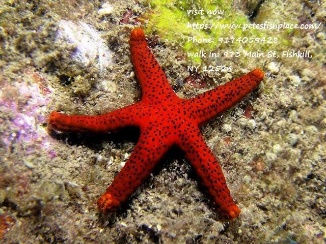 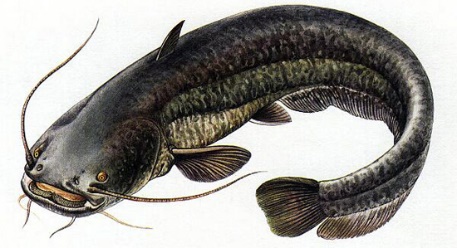 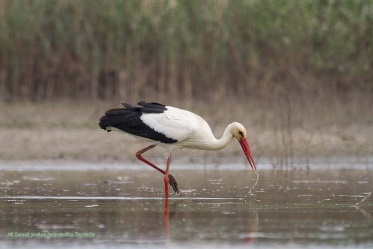 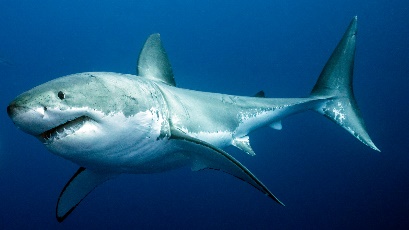 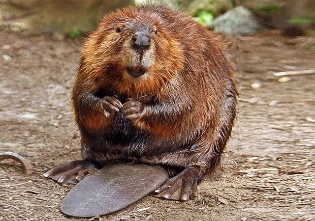 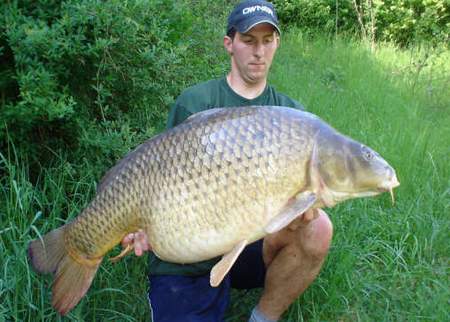 SPOJI BILJKU I NJEZINO STANIŠTE:BARA                                    RIJEKA                                   OCEAN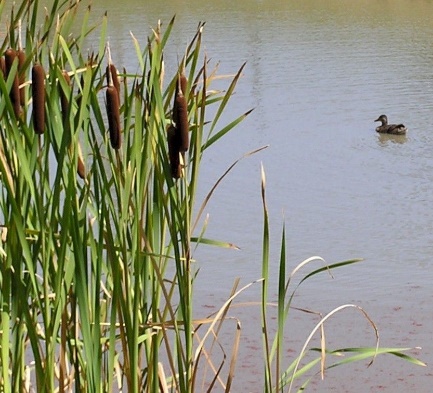 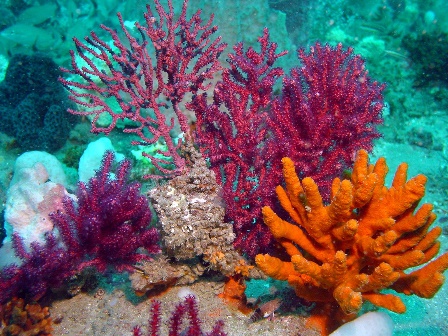 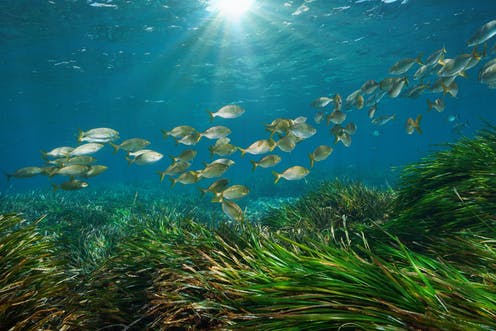 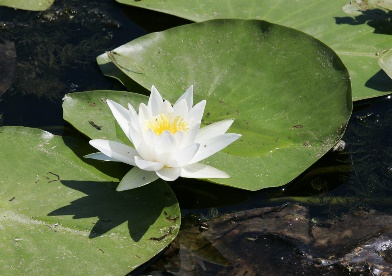 